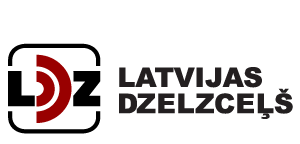 Valsts akciju sabiedrība "Latvijas dzelzceļš"Gogoļa iela 3, Rīga, LV-1547, LatvijaKlientu servissbezmaksas tālrunis: 80001181e-pasts: uzzinas@ldz.lvwww.ldz.lvNepieciešamo saskaņojumu un iesniedzamo dokumentu veidlapaPieteikuma Nr.:      Saskaņojumi: aizpilda daudzdzīvokļu mājas īpašnieks(-i) vai apsaimniekotājs, ja pieslēgums jāizbūvē vai jāpārbūvē mājas iekšējos elektrotīklosAtļauju pieslēgties ēkas iekšējos elektrotīklos. Daudzdzīvokļu mājas īpašnieks(-i) vai apsaimniekotājs: Paraksts, paraksta atšifrējums un  juridiskas personas gadījumā uzņēmuma nosaukumsaizpilda zemes vai ēku īpašnieks (-i), kuri nav šī pieslēguma pieprasītāji, ja īpašumam  ir vairāki īpašnieki Atļauju ierīkot elektroietaisi Pieslēguma adresē.Zemes un/vai ēkas īpašnieks (-i):  Paraksts, paraksta atšifrējums un juridiskas personas gadījumā uzņēmuma nosaukumsIesniedzamo dokumentu saraksts: pilnvaru, kas apliecina, ka uzņēmums pilnvarojis Jūs pārstāvēt īpašuma īpašnieku, sniegt nepieciešamos apliecinājumus un parakstīties īpašnieka vārdā/ notariāli apstiprinātu pilnvaru, kas apliecina, ka fiziska persona Jūs pilnvarojusi pārstāvēt īpašuma īpašnieku, sniegt nepieciešamos apliecinājumus un parakstīties īpašnieka vārdā; ja neesat pieslēguma objekta īpašnieks vai īpašnieka pilnvarotā persona, tad citu dokumentu, kas apliecina īpašuma vai lietošanas tiesības uz nekustamo īpašumu (pirkuma, dāvinājuma līgums,  nomas vai īres līgumu, uztura līgums vai tml., kurā ir pilnvarojums veikt ar pieslēgumu saistītas darbības īpašumā) būvatļauju, ja tāda ir izsniegta un vēlaties ierīkot pieslēgumu uz laiku līdz 24 mēnešiem.Parakstot šo veidlapu, apliecinu, ka:- 	sniegtā informācija ir patiesa, iesniegto dokumentu kopijas atbilst oriģinālam, kā arī esmu informēts, ka nepatiesas informācijas sniegšanas gadījumā varu tikt saukts pie likumā noteiktās atbildības;-  esmu informēts un apzinos, ka pieteikumā norādītos personas datus VAS "Latvijas dzelzceļš" apstrādā pieteikumā norādīto darbību izpildes nolūkiem. Citiem nolūkiem VAS "Latvijas dzelzceļš" veic personas datu apstrādi atbilstoši Klientu datu apstrādes principiem (VAS "Latvijas dzelzceļš"  rūpējas par to, lai klientu dati tiktu apstrādāti godīgi, likumīgi un pārredzami, atrastos drošībā un tiktu ievērotas jūsu tiesības);esmu informēts, ka VAS "Latvijas dzelzceļš"  ir tiesīgs nodot manus personas datus un ar tehniskā risinājuma izstrādi saistīto informāciju, kas ir vai varētu būt nepieciešama savstarpēji saistītu tehnisku noteikumu izsniegšanai un kopēja pieslēguma vairāku sistēmas lietotāju pieslēguma projektēšanai, šajā procesā iesaistītājām trešajām personām.   .  .    												        	        (datums)		         (paraksts) 				(paraksta atšifrējums)Pakalpojums tiek realizēts saskaņā ar Sabiedrisko pakalpojumu regulēšanas komisijas (SPRK) lēmumu “Sistēmas pieslēguma noteikumi elektroenerģijas sistēmas dalībniekiem un Ministru kabineta noteikumiem Nr.573 “Elektroenerģijas ražošanas, pārvades un sadales būvju būvnoteikumi”, ar kuriem ir iespējas iepazīties www.likumi.lv.Objekta informācija:Pieslēguma adrese:Klienta informācija:Vārds, uzvārds / Uzņēmuma nosaukums:Klienta informācija:Personas kods / Uzņēmuma reģistrācijas Nr.: Klienta informācija:Uzņēmuma vadītājs / Pilnvarotā persona: